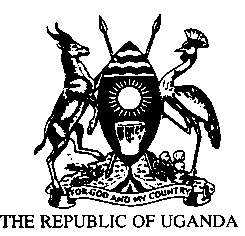 ADMISSION TO: UGANDA COLLEGE OF COMMERCE - KABALEADMISSION TO: UGANDA COLLEGE OF COMMERCE - KABALEADMISSION TO: UGANDA COLLEGE OF COMMERCE - KABALEADMISSION TO: UGANDA COLLEGE OF COMMERCE - KABALEADMISSION TO: UGANDA COLLEGE OF COMMERCE - KABALEADMISSION TO: UGANDA COLLEGE OF COMMERCE - KABALEADMISSION TO: UGANDA COLLEGE OF COMMERCE - KABALEADMISSION TO: UGANDA COLLEGE OF COMMERCE - KABALEADMISSION TO: UGANDA COLLEGE OF COMMERCE - KABALEADMISSION TO: UGANDA COLLEGE OF COMMERCE - KABALESPONSORSHIP: GOVERNMENT   PROGRAMME OF ADMISSION: DIPLOMA IN PROCUREMENT AND LOGISTICS MGTSPONSORSHIP: GOVERNMENT   PROGRAMME OF ADMISSION: DIPLOMA IN PROCUREMENT AND LOGISTICS MGTSPONSORSHIP: GOVERNMENT   PROGRAMME OF ADMISSION: DIPLOMA IN PROCUREMENT AND LOGISTICS MGTSPONSORSHIP: GOVERNMENT   PROGRAMME OF ADMISSION: DIPLOMA IN PROCUREMENT AND LOGISTICS MGTSPONSORSHIP: GOVERNMENT   PROGRAMME OF ADMISSION: DIPLOMA IN PROCUREMENT AND LOGISTICS MGTSPONSORSHIP: GOVERNMENT   PROGRAMME OF ADMISSION: DIPLOMA IN PROCUREMENT AND LOGISTICS MGTSPONSORSHIP: GOVERNMENT   PROGRAMME OF ADMISSION: DIPLOMA IN PROCUREMENT AND LOGISTICS MGTSPONSORSHIP: GOVERNMENT   PROGRAMME OF ADMISSION: DIPLOMA IN PROCUREMENT AND LOGISTICS MGTSPONSORSHIP: GOVERNMENT   PROGRAMME OF ADMISSION: DIPLOMA IN PROCUREMENT AND LOGISTICS MGTSPONSORSHIP: GOVERNMENT   PROGRAMME OF ADMISSION: DIPLOMA IN PROCUREMENT AND LOGISTICS MGTS/NCOMP. Pg.Cand. No.Index No.Year of SittingName of CandidateSexSub-Comb.WeightsDistrict 1305132U2832/5222022Ainebyoona JedsonMMEG32.5Bushenyi215712U2569/5022022Ainemani AugustineMMEG39.2Rukiga3163108U1941/5152022Amumpaire MercyFMEG25Kiruhura4166159U3694/5102022Amurinda ArmstrongMMEG20.9Sheema516063U0082/5042022Arinaitwe AggreyFMEG29.5Ntungamo6AnnexU0127/5162022Atuhwera DoreenFDEG20.1Kanungu783215U1417/5072022Atwijukire SethMMEE32Ntungamo814233U1327/5062022Ayebare PhionahFMEG32.5Kabale9163104U2406/5152022Ayebazibwe DelickMPEM25.4Isingiro101575U1063/5672022Ayesigye YoweriMMER42.9Rwampara1116298U0437/5022022Birungi ShanifahFMEG26.4Kyotera12163115U1995/5132022Bukenya BrianMEEA24.6Wakiso13162101U1664/5942022Byaruhanga Castine PraiseMMEA26Wakiso1415833U1439/5182022Byayesu StephenMMER34Ibanda1516180U0759/5282022Echima Justine AmoeikMPEM27.9Adjuman1616169U0599/5162022Kagga BrianMMEG28.8Kyotera1716286U0356/5092022Kamukama RodneyMMEE27.3Sheema18163110U0391/5472022Kamusiime Shinah TFMEG24.9Rakai1916057U2958/5112022Karamuzi JoshuaMMEG30.4Wakiso20166167U2295/5082022Kasadha AlexMMEG19.7Buyende2115939U0839/5172022Kemirembe JacklineFMEA33.1Wakiso2216181U2767/5752022Kibwana EdgerMMEA27.8Kasese2315944U0009/6292022Kusasira AntonetFMEG31.8Kiruhura2415940U0019/5122022Kyokwijuka BarnabasMMEG32.4Kabale25AnnexU1400/5282022Mashereka BrutaceMGEF25Kabarole2615938U0063/5722022Matsiko Irene RitahFPEM33.3Mbarara2715831U0445/5182022Muhereza JonathanMMEK34.2Isingiro2816059U2146/6512022Muhindo Dallen HappyFHEE30.4Ibanda29165144U0828/5932022Muhumuza AndrewMMEE21.9Bushenyi3016058U1663/5502022Mulumeti JohnMPEM30.4Manafwa3115819U0828/5972022Musiime SimonMMEA37.6Kasese3216054U3462/5092022Mwandha ManuellaFMEA30.7Wakiso331573U1417/5562022Nabaasa SarahFGEE44.5Rwampara34164134U1604/5292022Nabirye Marion MaryFMEG22.9Mayuge3516056U3263/5972022Nabuyungo SlyviaFMEG30.5Wakiso3620339U1828/5932022Nagasha PrimahFMEE25.2Sheema37164129U0505/6252022Naggayi LilianFHEE23.4Kampala3816174U1882/5142022Nakaddu JaziirahFMEA28.5Wakiso3916294U0077/2892022Nakakeeto Jaliila FatinahFMEE26.7Butambala40AnnexU1645/5272022Nakijjoba RachealFGEI23.6Kampala41166162U1219/5072022Namugabo Shamim SaidahFMEG20.6Buvuma42442283U0679/6032022Namutebi Patience JanetFMEA30Lwengo43163117U2887/5632022Nansamba RosemaryFMEG25.5Mityana44116237U0163/5182022Nanziri BrendahFMEG29.4Bukomansimbi4516184U2584/5122022Nassazi ShaluwahFLEE27.4Wakiso4615822U0398/5482022Natwijuka NobertMMEG36.5Bushenyi47163114U0599/5052022Nayiga FlaviaFMEG24.6Kyotera4816064U3733/5182022Nirere GloriaFMEG29.5Kisoro4916183U1974/5542022Nsiimire EuniceFMEG27.4Kagadi50AnnexU2950/5462022Nuwandinda EdgarMGER22.4Ntungamo5116068U1163/5882022Nuwashaba CatherineFMEG29.1Ntungamo52164131U0202/5152022Nyanya HamiduMMEG23.1Bugweri53316318U0366/5102022Nyesiga GilbertMMEG26.6Ntungamo5415716U2265/5592022Odong JudeMMEG38.6Budaka5516169U0066/5662022Okiror InnocentMMEG29Serere56165147U0491/5282022Okooti VirianMMEG21.7Buyende5716288U3733/5592022Sanyu ShallonFMEG27.1Kisoro5815828U3687/5292022Sseggingo TimothyMMEG35Rakai59163105U2187/5032022Ssenkondo GeraldMMEA25.3Kiboga60307155U0505/6722022Ssenyonga JamesMMEG33.2Wakiso6113212U0021/5172022Taremwa BarnabasMPEM31.3Sembabule62166160U0398/5622022Taremwa KevinMMEE20.7Bushenyi63AnnexU0494/5242022Tuhumwire EdnaFGEF24Rukungiri64164124U1828/6262022Tumuhimbise EdisonMMEE23.9Ntungamo65164122U0691/5412022Tumusiime PeterMMEG23.9Wakiso6615717U0437/5432022Tumwesigire DerrickMMEG38.2Kyotera6720065U0654/5892022Tumwesigye Joseph Marvin MMEG34.8Kitagwenda6816182U2472/5132022Tushemerirwe BrendaFMEG27.7Kanungu69163106U2472/5142022Tusiime RechealFMEG25.3Rubanda70AnnexU0942/5982022Twesiga AtegekaMGEK22.3Fort Portal 